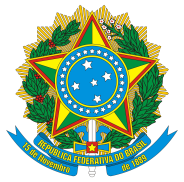 MINISTÉRIO DA EDUCAÇÃOUNIVERSIDADE FEDERAL DE JUIZ DE FORAFACULDADE DE ADMINISTRAÇÃO E CIÊNCIAS CONTÁBEISPROGRAMA DE PÓS-GRADUAÇÃO EM ADMINISTRAÇÃOCURSO DE MESTRADO ACADÊMICO EM ADMINISTRAÇÃOINGRESSO DE DOCENTES PERMANENTES E COLABORADORES(CREDENCIAMENTO INICIAL)FORMULÁRIO DE INSCRIÇÃOO(a) candidato(a) acima identificado vem requerer ao Colegiado do PPGA seu ingresso como docente do Curso de Mestrado Acadêmico em Administração, conforme as opções assinaladas, nos termos do Edital Permanente de ingresso de docentes (credenciamento inicial).Juiz de Fora, ____ de __________________ de _____.____________________________________Atenção: anexar a documentação comprobatória exigida.NomeSIAPEIdentidadeCPFLinha 1 – Gestão, Tecnologias e Processos OrganizacionaisLinha 1 – Gestão, Tecnologias e Processos OrganizacionaisLinha 1 – Gestão, Tecnologias e Processos OrganizacionaisLinha 1 – Gestão, Tecnologias e Processos OrganizacionaisLinha 2 – Indivíduo, Organizações e SociedadeLinha 2 – Indivíduo, Organizações e SociedadeLinha 2 – Indivíduo, Organizações e SociedadeDocente permanenteDocente permanenteDocente permanenteDocente permanenteDocente colaboradorDocente colaboradorDocente colaborador